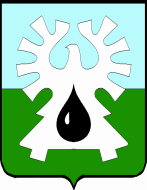 ГОРОДСКОЙ ОКРУГ УРАЙХАНТЫ-МАНСИЙСКОГО АВТОНОМНОГО ОКРУГА - ЮГРЫДУМА ГОРОДА УРАЙРЕШЕНИЕот  18 октября 2022 года                	                                                         № 112О реализации права на участие в осуществлении государственных полномочий по финансовому обеспечению социальной поддержки граждан, призванных на военную службу по мобилизации или отобранных для поступления на военную службу по контракту либо заключения контракта о добровольном содействии в выполнении задач, возложенных на Вооруженные Силы Российской Федерации Рассмотрев представленный главой города Урай проект решения Думы города Урай «О реализации права на участие в осуществлении государственных полномочий по финансовому обеспечению социальной поддержки граждан, призванных на военную службу по мобилизации или отобранных для поступления на военную службу по контракту либо заключения контракта о добровольном содействии в выполнении задач, возложенных на Вооруженные Силы Российской Федерации», руководствуясь пунктом «ж» части 1 статьи 72 Конституции Российской Федерации, частью 4.1, абзацем вторым части 5 статьи 20 Федерального закона от 6 октября 2003 года №131-ФЗ «Об общих принципах организации местного самоуправления в Российской Федерации», Дума города Урай решила:1. Реализовать право на участие администрации города Урай в осуществлении государственных полномочий по финансовому обеспечению социальной поддержки граждан, призванных на военную службу по мобилизации или отобранных для поступления на военную службу по контракту либо заключения контракта о добровольном содействии в выполнении задач, возложенных на Вооруженные Силы Российской Федерации, на условиях и в порядке, установленном администрацией города Урай.2. Настоящее решение вступает в силу после его официального опубликования в газете «Знамя» и распространяется на правоотношения, возникшие с 17 октября 2022 года.3. Настоящее решение действует на период действия Указа Президента Российской Федерации от 21 сентября 2022 года №647 «Об объявлении частичной мобилизации в Российской Федерации».Председатель Думы города Урай Председатель Думы города Урай Глава города УрайГлава города Урай________________А.В. Величко_______________Т.Р. Закирзянов__________________________________________